Church Council Meeting- January 10th directly after Worship. Please plan to attend!These addresses may need updating. MFA Carbone, Nicholas TAD/TDY USS Hawaii     C/O Pearl Harbor Mail Center 1025 Quincy Ave.  STE 700 JBPHH, HE 96860-4512 Jon-Anthony Carbone           2104 Red lion Rd.    Jacksonville, FL 32212Gregory CoePSC 1005 Box 60, FPO AE09593-0001January 3, 2021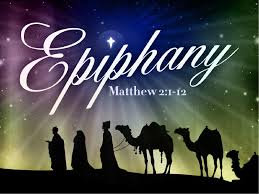 SODUS UNITED THIRD METHODIST CHURCHPastor Bobbie Valentine58 West Main StreetSodus, New York 14551Office: 315-483-9718Parsonage: 315-553-2100Pastor Bobbie- 315-406-9562E-mail: utmc.sodus@yahoo.comOnline at: www.sutmc.orgThe Mission of the Sodus United Third Methodist Church is to love, nurture, teach and stir into action all people by God’s love through Jesus Christ with the power of the Holy Spirit.January 3, 2021Prelude: Panis Angelicus- C. FrancWelcomeAnnouncementsBringing in the Light of Christ*Call to Worship 	 (Please stand)L: Arise; shine, for your light has come!P: We are called out of our darkness into light.L: Lift up your eyes and look around.P: We rejoice in the gift of light.L: Come, let us worship the God of light and joy and peace.P: We come to kneel at the cradle of the babe, the light incarnate.*Opening Prayer offered by Pastor*Opening HymnThis Little Light of Mine				#585Prayer of Confession		(in unison)Ever patient God, help us be people of light, shining your light of righteousness, peace and joy into all the dark places of our lives and world. Unlock the mystery and glory of the babe born in Bethlehem. Turn our aimless wanderings into a journey of purpose guided by your star. Let the light break into our lives and our world, and transform us into people of light.Moment of Silent PrayerWords of Assurance offered by PastorContemporary Music VideoPrayers and PraisesPastoral PrayerTithes and OfferingsOffertory: Meditation- W. Belland*DoxologyOffertory PrayerGod of light and promise, we ask that you accept these gifts of money and time, indeed the gift of our very selves. Let them shine for all to see and be brought into the sphere of your love and righteousness. Amen.Old Testament Reading: 			Isaiah 60:1-6	This is the Word of God for the People of God.Thanks Be to God.New Testament Reading			Ephesians 3:1-12This is the Word of God for the people of God.Thanks be to God.Hymn of PreparationWe Three Kings						#254 Gospel Reading:				Matthew 2:1-12This is the Word of God for the People of God.Thanks Be to God.Message – Living in the Divine LightHoly CommunionClosing HymnJoy to the World						#246Benediction Postlude: How Can I Keep From Singing?- E. BroughtonPrayers and Praises as begin 2021PrayersPlease send prayer requests to utmc.sodus@yahoo.comPlease continue to pray for all those who have been listed on our prayer list for the past several weeks and months.Any updates on those listed on our prayer list are appreciated. PraisesThank you, everyone, who helped put together a quiet but meaningful Christmas Eve Service. Special thanks to Kayla Osika for providing a beautiful prerecorded video for the service. Thank you, everyone, who donated financially to Sodus Third UMC during the past year, and during the holiday season. Every donation is appreciated and utilized!Psalm 89: 1-2I will sing of your steadfast love, O Lord, forever; with my mouth I will proclaim your faithfulness to all generations. I declare that your steadfast love is established forever; your faithfulness is as firm as the heavens.May bountiful blessings surround each one of you as we enter into 2021!